Тест«Гражданская оборона»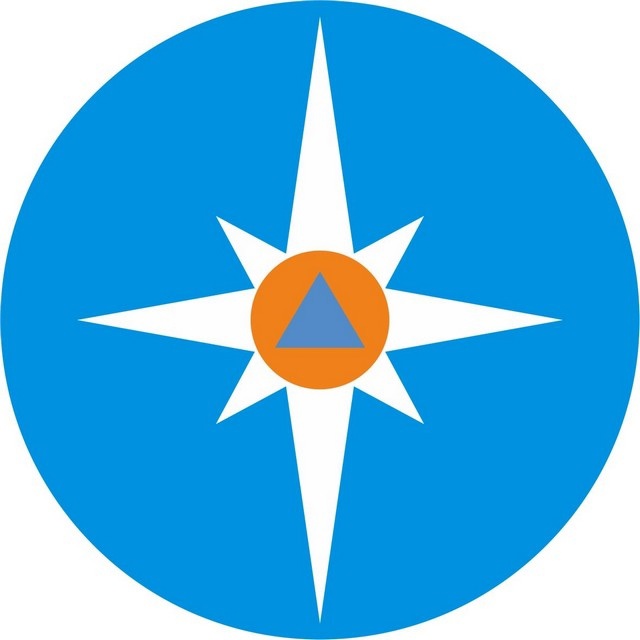  Задание 1А) Заполнить таблицу «Средства индивидуальной защиты кожи и органов дыхания», вписав название средства защиты и его назначение.Б) Заполните схему, вписав основные группы причин аварий на радиационно опасных объектах.Задание 2Напишите названия условных обозначений, представленных на плане эвакуации, опишите универсальный алгоритм действий при возникновении пожара (отсутствующий на плане эвакуации)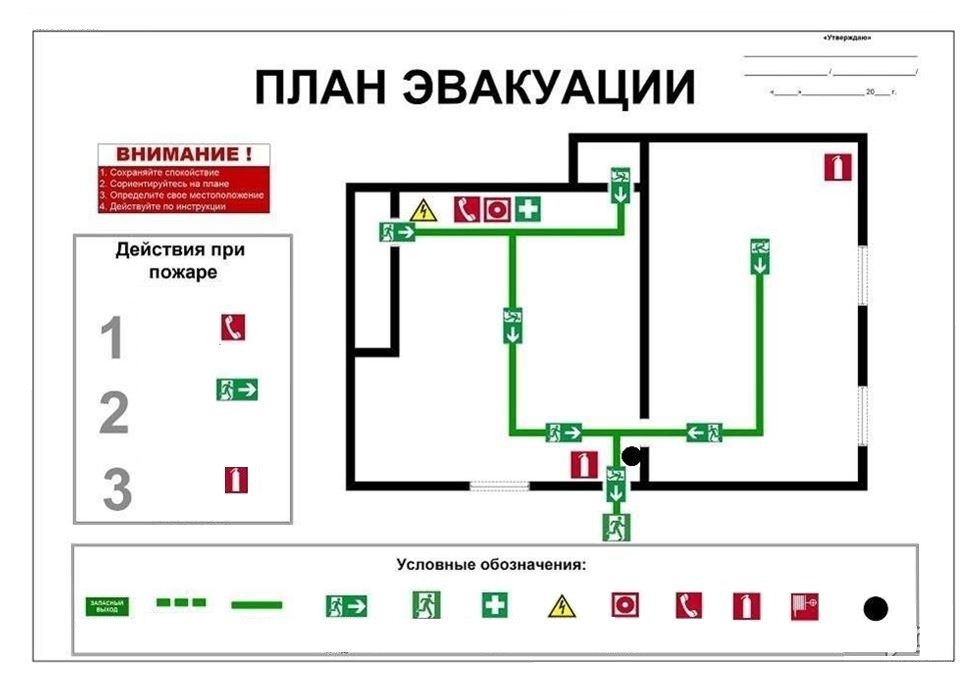 Задание 3 Впишите в правых колонках названия изображенных символов опасностиЗадание 4 Определите, поставив знак «+», какие мероприятия, проводимые органами управления и силами РСЧС относятся к режиму повседневной деятельности, а какие к режиму повышенной готовности.  Ответ: Задание 5Характер воздействия радиации на организм человека зависит от вида ионизирующего излучения и его дозы. На основании приведенных проникающей способности, приёмов защиты и природы излучения определите вид излучения. Ответ: Задание 6 Прочитайте текст и расшифруйте аббревиатуры, встречающиеся в нём. Одним из важных направлений деятельности МЧС России является совершенствование сил РСЧС и системы реагирования на ЧС. Для совершенствования информирования и оповещения населения об угрозе кризисных ситуаций создана ОКСИОН. На каждый случай вероятных чрезвычайных ситуаций на РОО, ХОО, ГОО и других ПОО местные органы ГОЧС имеют примерные варианты сообщений, которые передаются в течение 5 минут после подачи звукового сигнала «Внимание всем!». В образовательных учреждениях, которые организационно входят в функциональную систему РСЧС, для решения задач может быть создана КЧС и ПБ. Ответ: Задание 7Сопоставьте изображения авиационной техники МЧС России с их наименованиями.  ᴑ Ан-148 ᴑ Бк-117 ᴑ Ми-26Т ᴑ Бе-200ЧС ᴑ SuperJet100-95LR Задание 8Определите герб и эмблему, которые относятся к подразделениям МЧС Россииа)  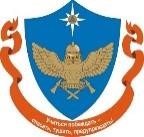 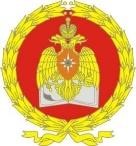 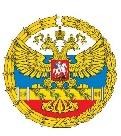 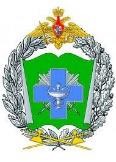 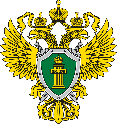 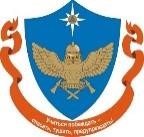 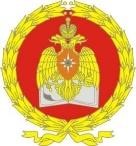 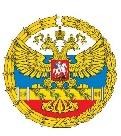 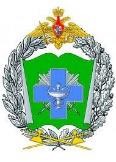 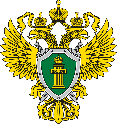 б)  в)  г)  д)  Задание 9 Силы и средства РСЧС для предупреждения и ликвидации чрезвычайных ситуаций. Установите соответствие между эмблемами структур, названием и предназначением этих структур. Ответы Задание 10Гражданская оборона в первую очередь направлена на защиту населения на территории Российской Федерации от опасностей, возникающиха) при ведении военных действий или вследствие этих действий б) при возникновении природной чрезвычайной ситуации  в) при возникновении техногенной чрезвычайной ситуации г) на водных объектах вследствие природно-техногенной чрезвычайной ситуации Задание 11Определите сигналы оповещения, существующие в системе РСЧС а) «Угроза катастрофического затопления» б) «Отбой» в) «Окончание угрозы» г) «Угроза лесного пожара» д) «Внимание всем!» Задание 12Сигнальные цвета, знаки безопасности и сигнальную разметку следует применять 	для 	привлечения 	внимания 	людей, 	находящихся 	на производственных, общественных объектах и в иных местах, к опасности, опасной ситуации, для предостережения в целях избегания опасности, сообщения о возможном исходе в случае пренебрежения опасностью, предписания или требования определённых действий, а также для сообщения необходимой информации. Определите геометрическую форму, сигнальный цвет и смысловое значение для каждой группы знаков. Геометрическая форма знаков безопасности: 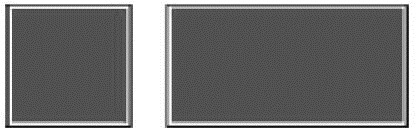 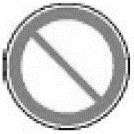 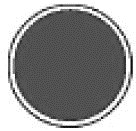 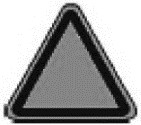 Сигнальный цвет: красный, жёлтый, синий, зелёный. Смысловое значение: «Запрещение опасного поведения или действия», «Предупреждение о возможной опасности. Осторожность. Внимание», «Предписание обязательных действий во избежание опасности», «Обозначение и указание мест нахождения средств противопожарной защиты, их элементов», «Обозначение направления движения при эвакуации. Спасение, первая помощь при авариях или пожарах. Надпись, информация для обеспечения безопасности».Задание 13Гражданский противогаз может применяться при объемной доле кислорода в окружающей атмосфере не менее:                                                                                                а) 30%; б) 23%; в) 22%; г) 17%Задание 14Противогаз носится в положении «наготове»: а) если нет непосредственной угрозы нападения противника; б) при наличии угрозы нападения; в) при первых признаках применения ОВ или БО; г) по команде «Газы!»;                                                                                                                                                               д) по сигналу «Воздушная тревога!»Задание 15Гражданский противогаз не допускается применять при относительной влажности воздуха более, чем:                              а) 48%; б) 51%; в) 88%; г) 98%Задание 16На знамени МЧС России вышиты слова а) «Спасать, тушить, предупреждать» б) «Предотвращение, спасение, помощь» в) «Спасение во имя жизни – наше призвание» г) «Учимся побеждать, предупреждать и спасать» Задание 17Определите рекомендованный МЧС России порядок действия по сигналу «Внимание всем!» с последующей информацией о химической тревоге, если Вы находитесь дома.  Значения пиктограмм  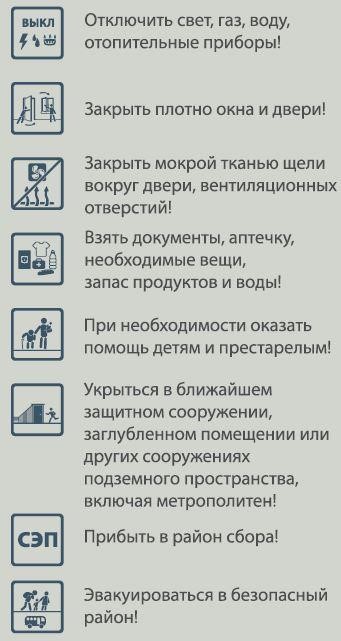 Расставьте пиктограммы в верной последовательности действий  Задание 18Выберите знаки, которые в совокупности означают «Место размещения нескольких средств противопожарной защиты находится наверху»а) 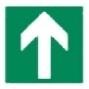 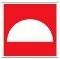 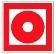 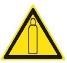 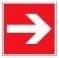 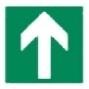 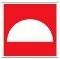 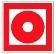 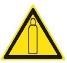 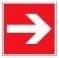 б)  в)  г)  д)  Задание 19Средство индивидуальной защиты – средство индивидуального пользования для предотвращения или уменьшения воздействия на человека вредных и (или) опасных факторов, а также для защиты от загрязнения. Распределите средства индивидуальной защиты по группам: средства индивидуальной защиты органов дыхания (СИЗОД); средства индивидуальной защиты кожи (СИЗК); медицинские средства индивидуальной защиты (МСИЗ) камера защитная детская; щитки защитные лицевые; противогаз гражданский; защитные очки; фильтрующий самоспасатель; перчатки; защитная паста гидрофобного характера; скафандр; фармакологические противоядия;  наколенники. Ответ: Задание 20Определите степени разрушения составных частей объекта (при одинаковых значениях избыточного давления во фронте воздушной ударной волны ядерного взрыва) расположив их по степени усиления разрушений. Ответ впишите в таблицуКирпичное одно и двухэтажное здание Шоссейная дорога с асфальтовым и бетонным покрытием Деревянное здание Мост деревянный Задание 21Установите 	соответствие 	цветовой 	маркировки 	противогазовых фильтров их предназначению (защитным свойствам)Ответ: Задание 22Определите масштаб чрезвычайных ситуаций природного и техногенного характера исходя из приведенных параметров нанесённого ущерба. Впишите ответ в соответствующую ячейку правого столбца таблицыЗадание 23 Определите по рисункам марку противогаза и перечислите составные части и узлы, отмеченные номерами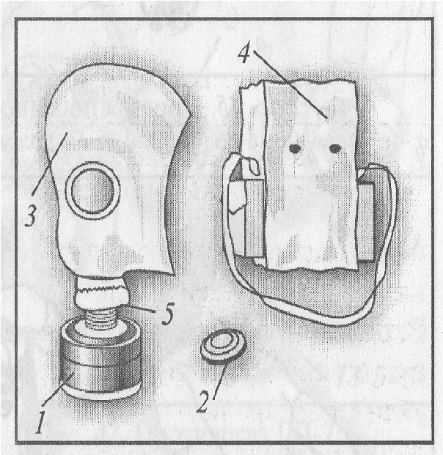 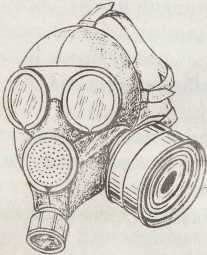 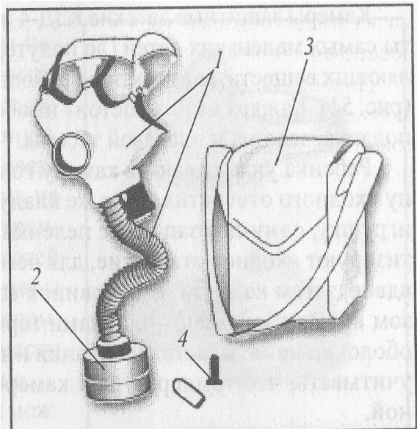 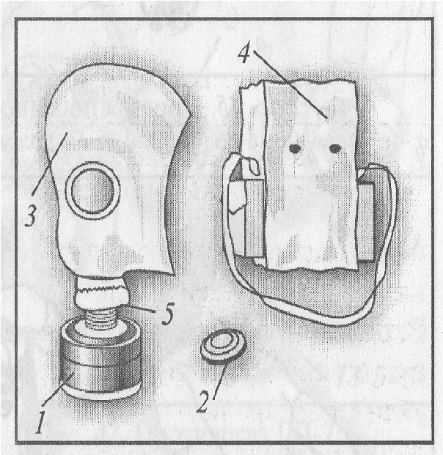 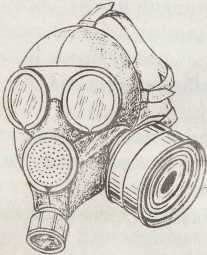 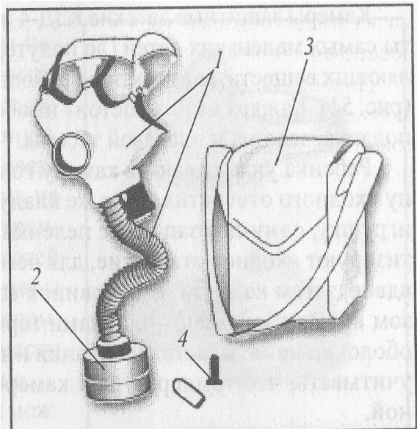 Ответ: 1.Гражданский противогаз ГП-5: 1 - противогазовая коробка; 2- коробка с незапотевающими пленками; 3- лицевая часть противогаза; 4 - сумка; 5 - клапанная коробка. 2.Гражданский противогаз ГП-7: 1 - лицевая часть; 2 - переговорное устройство (мембрана); 3 - узел клапана выдоха; 4 – фильтрующе-поглощающая коробка; 5 – трикотажный чехол. 3.Детский противогаз ПДФ-7: 1 - лицевая часть; 2 - фильтрующепоглощающая коробка; 3 – сумка; 4 – специальный карандаш. Задание 24Перечислите существенные преимущества противогаза ГП-7 перед другими гражданскими противогазами, а также преимущества модификаций ГП-7В и ГП-7ВМ Ответ: уменьшено сопротивление фильтрующе-поглощающей коробки, что облегчает дыхание;  наличие у противогаза переговорного устройства (мембраны) обеспечивает четкое понимание передаваемой речи и значительно облегчает пользование средствами связи (телефон, радио); противогаз ГП-7В отличается от ГП-7 тем, что в нем лицевая часть имеет устройство для приема воды;  противогаз ГП-7ВМ отличается от противогаза ГП-7В тем, что его маска имеет очковый узел в виде трапециевидных изогнутых стекол, обеспечивающих возможность работать с оптическими приборами. №НазваниеИзображениеНазначение1Камера защитная детская КЗД-6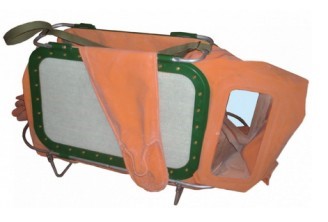 Для защиты детей в возрасте до полутора  лет от отравляющих веществ , радиоактивной пыли и бактериальных средств.2Гражданский противогазГП-5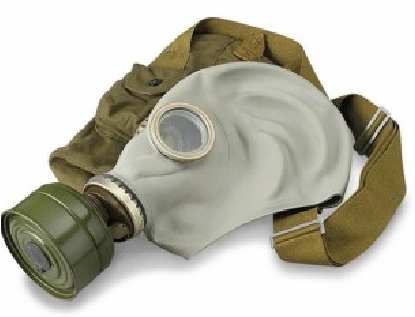 Для защиты органов дыхания, глаз и кожи лица человека.3Легкий защитный костюм Л 1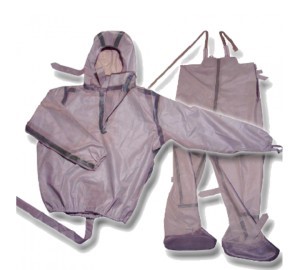 Для комплексной защиты от радиоактивных, химически и биологически вредных компонентов, позволяет человеку сохранять двигательную активность.4Военный противогаз, фильтрующего действия  (ПМК)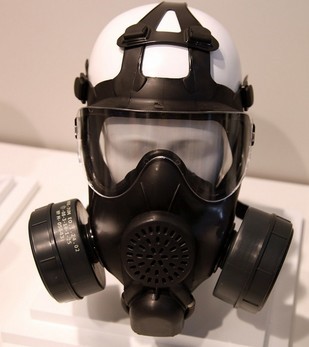 Для защиты органов дыхания, глаз и кожи лица человека, отличается увеличенным полем  зрения и облегченным весом.5Общевойсковой защитный комплект (ОЗК)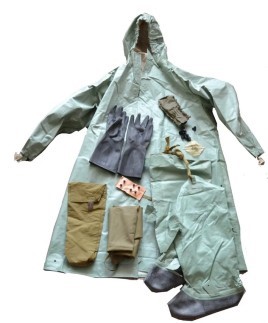 Предназначен для обеспечения защиты личного состава от отравляющих веществ, биологических аэрозолей, радиоактивной пыли, сильнодействующих ядовитых веществ, светового излучения ядерных взрывов.6Респиратор РПГ-67(Респиратор РИМ67)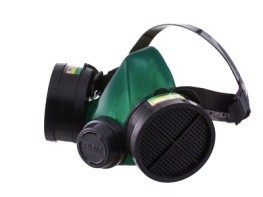 Защита от органических паров или газов с температурой кипения выше 65оС (бензин, бензол, керосин, ацетон, анилин, толуол, сероуглерод, различные спирты и эфиры, и др.).7Газодымозащитны й комплект ГДЗК-У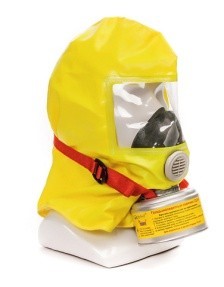 Предназначен для защиты органов дыхания, зрения и кожных покровов головы взрослых и детей (старше 12 лет) от воздействия токсичных продуктов горения№Условное обозначениеНазвание1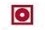 Кнопка включения систем пожарной автоматики2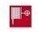 Пожарный кран3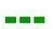 Путь к запасному  эвакуационному выходу4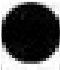 Место нахождения5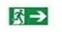 Направление движения к эвакуационному выходу6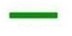 Путь к основному эвакуационному выходу7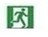 Эвакуационный выход8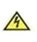 Электрощит9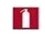 Телефон10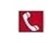 Огнетушитель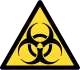 Биологическая опасность 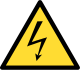 Высокое напряжение 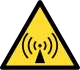 Радиоизлучение 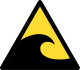 Цунами Введение при необходимости круглосуточного дежурства руководителей и должностных лиц органов управления и сил единой системы на стационарных пунктах управления + + Изучение состояния окружающей среды и прогнозирование чрезвычайных ситуаций Непрерывный сбор, обработка и передача органам управления и силам единой системы данных о прогнозируемых чрезвычайных ситуациях, информирование населения о чрезвычайных ситуациях + + Осуществление в пределах своих полномочий необходимых видов страхования + Планирование действий органов управления и сил единой системы, организация подготовки и обеспечения их деятельности + Подготовка населения к действиям в чрезвычайных ситуациях, в том числе при получении сигналов экстренного оповещения Принятие оперативных мер по предупреждению возникновения и развития чрезвычайных ситуаций, снижению размеров ущерба и потерь в случае их возникновения, а также повышению устойчивости и безопасности функционирования организаций в чрезвычайных ситуациях + + Пропаганда знаний в области защиты населения и территорий от чрезвычайных ситуаций и обеспечения пожарной безопасности + Разработка и реализация целевых и научно-технических программ и мер по предупреждению чрезвычайных ситуаций и обеспечению пожарной безопасности + Руководство созданием, размещением, хранением и восполнением резервов материальных ресурсов для ликвидации чрезвычайных ситуаций Усиление контроля за состоянием окружающей среды, прогнозирование возникновения чрезвычайных ситуаций и их последствий + Вид излучения Проникающая способность и приёмы защиты Аббревиатура Расшифровка МЧС Министерство Российской Федерации по делам гражданской обороны, чрезвычайным ситуациям и ликвидации последствий стихийных бедствий РСЧС Единая государственная система предупреждения и ликвидации чрезвычайных ситуаций ЧС Чрезвычайные ситуации ОКСИОН Общероссийская комплексная система информирования и оповещения населения РОО  Радиационно опасный объект ХОО Химически опасный объект ГОО Гидротехнический опасный объект (сооружения или естественные образования, создающие разницу уровней воды до и после них) ПОО Потенциально опасный объект ГОЧС Гражданской обороны и чрезвычайных ситуаций КЧС и ПБ Комиссия 	по 	чрезвычайным 	ситуациям 	и 	пожарной безопасности Изображения авиационной техники МЧС России Наименования авиационной  техники МЧС России 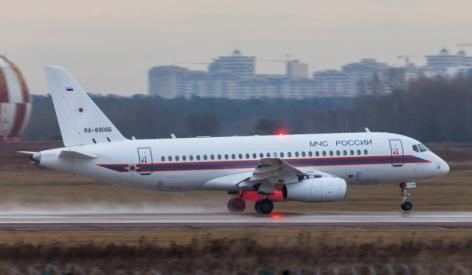 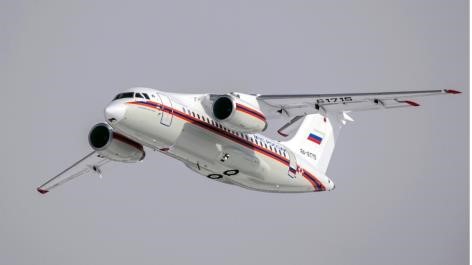 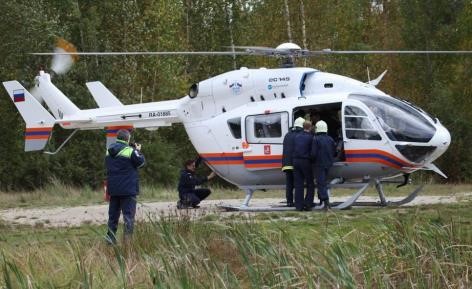 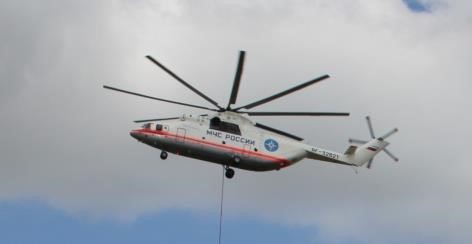 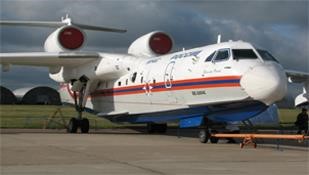 Изображение эмблемы МЧС Изображение эмблемы МЧС Изображение эмблемы МЧС Изображение эмблемы МЧС 1	 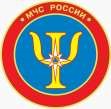 2	 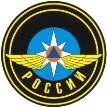 	3	 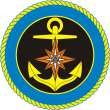 4	 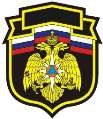 5	 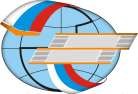 6	 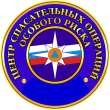 	7	 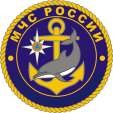 8	 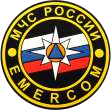 Название структур МЧС Название структур МЧС Название структур МЧС Название структур МЧС А.  ГОСАКВАСПАС Б.  ПСС В.  ГИМС Г.  ЦУКС  Д.  АВИАЦИЯ МЧС Е.  ЦЕНТРОСПАС Ж.  ЦЕНТР ЭКСТРЕННОЙ ПСИХОЛОГИЧЕСКОЙ ПОМОЩИ З.  «ЛИДЕР» Предназначение структур МЧС Предназначение структур МЧС Предназначение структур МЧС Предназначение структур МЧС I. Является основным подразделением экстренного реагирования на ЧС, предназначенным для оперативного выполнения первоочередных поисково-спасательных работ, как в России, так и за рубежом, оказания пораженным медицинской помощи, их эвакуации из района ЧС и для доставки гуманитарных грузов. I. Является основным подразделением экстренного реагирования на ЧС, предназначенным для оперативного выполнения первоочередных поисково-спасательных работ, как в России, так и за рубежом, оказания пораженным медицинской помощи, их эвакуации из района ЧС и для доставки гуманитарных грузов. I. Является основным подразделением экстренного реагирования на ЧС, предназначенным для оперативного выполнения первоочередных поисково-спасательных работ, как в России, так и за рубежом, оказания пораженным медицинской помощи, их эвакуации из района ЧС и для доставки гуманитарных грузов. I. Является основным подразделением экстренного реагирования на ЧС, предназначенным для оперативного выполнения первоочередных поисково-спасательных работ, как в России, так и за рубежом, оказания пораженным медицинской помощи, их эвакуации из района ЧС и для доставки гуманитарных грузов. II. Осуществляет организационно-методическое руководство психологической службой МЧС России, координирует и осуществляет задачи по оказанию экстренной психологической помощи пострадавшим при чрезвычайных ситуациях и реализует систему мероприятий по сохранению психического здоровья и психологического благополучия у специалистов, которые работают и служат в МЧС России. II. Осуществляет организационно-методическое руководство психологической службой МЧС России, координирует и осуществляет задачи по оказанию экстренной психологической помощи пострадавшим при чрезвычайных ситуациях и реализует систему мероприятий по сохранению психического здоровья и психологического благополучия у специалистов, которые работают и служат в МЧС России. II. Осуществляет организационно-методическое руководство психологической службой МЧС России, координирует и осуществляет задачи по оказанию экстренной психологической помощи пострадавшим при чрезвычайных ситуациях и реализует систему мероприятий по сохранению психического здоровья и психологического благополучия у специалистов, которые работают и служат в МЧС России. II. Осуществляет организационно-методическое руководство психологической службой МЧС России, координирует и осуществляет задачи по оказанию экстренной психологической помощи пострадавшим при чрезвычайных ситуациях и реализует систему мероприятий по сохранению психического здоровья и психологического благополучия у специалистов, которые работают и служат в МЧС России. III. Предназначен для работы в особых условиях, когда ЧС отличаются особой спецификой, а их ликвидация связана с работой в труднодоступной местности, в условиях, сопряженных с повышенным риском для жизни спасателей, необходимостью выполнения пиротехнических работ. III. Предназначен для работы в особых условиях, когда ЧС отличаются особой спецификой, а их ликвидация связана с работой в труднодоступной местности, в условиях, сопряженных с повышенным риском для жизни спасателей, необходимостью выполнения пиротехнических работ. III. Предназначен для работы в особых условиях, когда ЧС отличаются особой спецификой, а их ликвидация связана с работой в труднодоступной местности, в условиях, сопряженных с повышенным риском для жизни спасателей, необходимостью выполнения пиротехнических работ. III. Предназначен для работы в особых условиях, когда ЧС отличаются особой спецификой, а их ликвидация связана с работой в труднодоступной местности, в условиях, сопряженных с повышенным риском для жизни спасателей, необходимостью выполнения пиротехнических работ. IV. Проведению разъяснительной и профилактической работы среди населения в целях предупреждения аварийности маломерных судов и снижения травматизма людей на водных объектах; участию в реализации мероприятий по предупреждению и ликвидации чрезвычайных ситуаций на водных объектах; участию в поиске и спасании людей на водных IV. Проведению разъяснительной и профилактической работы среди населения в целях предупреждения аварийности маломерных судов и снижения травматизма людей на водных объектах; участию в реализации мероприятий по предупреждению и ликвидации чрезвычайных ситуаций на водных объектах; участию в поиске и спасании людей на водных IV. Проведению разъяснительной и профилактической работы среди населения в целях предупреждения аварийности маломерных судов и снижения травматизма людей на водных объектах; участию в реализации мероприятий по предупреждению и ликвидации чрезвычайных ситуаций на водных объектах; участию в поиске и спасании людей на водных IV. Проведению разъяснительной и профилактической работы среди населения в целях предупреждения аварийности маломерных судов и снижения травматизма людей на водных объектах; участию в реализации мероприятий по предупреждению и ликвидации чрезвычайных ситуаций на водных объектах; участию в поиске и спасании людей на водных объектах объектах объектах объектах V. Предназначен в целях обеспечения функционирования органов управления РСЧС и гражданской обороны, управления их силами и средствами, а также организации своевременного информирования и оповещения населения об угрозе и возникновении ЧС в том числе в местах массового пребывания людей. V. Предназначен в целях обеспечения функционирования органов управления РСЧС и гражданской обороны, управления их силами и средствами, а также организации своевременного информирования и оповещения населения об угрозе и возникновении ЧС в том числе в местах массового пребывания людей. V. Предназначен в целях обеспечения функционирования органов управления РСЧС и гражданской обороны, управления их силами и средствами, а также организации своевременного информирования и оповещения населения об угрозе и возникновении ЧС в том числе в местах массового пребывания людей. V. Предназначен в целях обеспечения функционирования органов управления РСЧС и гражданской обороны, управления их силами и средствами, а также организации своевременного информирования и оповещения населения об угрозе и возникновении ЧС в том числе в местах массового пребывания людей. VI. Предназначен для поиска и обнаружения пострадавших при возникновении ЧС; наведение наземных поисково-спасательных сил на объекты поиска; десантирование парашютным и посадочным способами спасательных групп; эвакуация пострадавших из зон бедствия на суше и водной поверхности VI. Предназначен для поиска и обнаружения пострадавших при возникновении ЧС; наведение наземных поисково-спасательных сил на объекты поиска; десантирование парашютным и посадочным способами спасательных групп; эвакуация пострадавших из зон бедствия на суше и водной поверхности VI. Предназначен для поиска и обнаружения пострадавших при возникновении ЧС; наведение наземных поисково-спасательных сил на объекты поиска; десантирование парашютным и посадочным способами спасательных групп; эвакуация пострадавших из зон бедствия на суше и водной поверхности VI. Предназначен для поиска и обнаружения пострадавших при возникновении ЧС; наведение наземных поисково-спасательных сил на объекты поиска; десантирование парашютным и посадочным способами спасательных групп; эвакуация пострадавших из зон бедствия на суше и водной поверхности VII. Предназначен для мониторинга потенциально опасных подводных объектов и проведение подводных работ специального назначения. В составе останется мобильная поисково-спасательная служба VII. Предназначен для мониторинга потенциально опасных подводных объектов и проведение подводных работ специального назначения. В составе останется мобильная поисково-спасательная служба VII. Предназначен для мониторинга потенциально опасных подводных объектов и проведение подводных работ специального назначения. В составе останется мобильная поисково-спасательная служба VII. Предназначен для мониторинга потенциально опасных подводных объектов и проведение подводных работ специального назначения. В составе останется мобильная поисково-спасательная служба VIII. Предназначен для проведения поисково-спасательных работ в ЧС, оказания пораженным первой медицинской помощи и их эвакуации в лечебные учреждения, проведения профилактических мероприятий, направленных на снижение или устранение опасности для жизни и здоровья граждан. VIII. Предназначен для проведения поисково-спасательных работ в ЧС, оказания пораженным первой медицинской помощи и их эвакуации в лечебные учреждения, проведения профилактических мероприятий, направленных на снижение или устранение опасности для жизни и здоровья граждан. VIII. Предназначен для проведения поисково-спасательных работ в ЧС, оказания пораженным первой медицинской помощи и их эвакуации в лечебные учреждения, проведения профилактических мероприятий, направленных на снижение или устранение опасности для жизни и здоровья граждан. VIII. Предназначен для проведения поисково-спасательных работ в ЧС, оказания пораженным первой медицинской помощи и их эвакуации в лечебные учреждения, проведения профилактических мероприятий, направленных на снижение или устранение опасности для жизни и здоровья граждан. Изображение эмблемы МЧС Название структур МЧС Особенности структур МЧС Изображение эмблемы МЧС Название структур МЧС Особенности структур МЧС 1 Ж II 5 Е I 2 Д VI 6 З III 3 В IV 7 А VII 4 Г V 8 Б VIII Группа Геометрическая форма Сигнальный цвет Смысловое значение Запрещающие знаки Круг с поперечной полосой 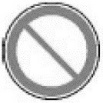 красный Запрещение опасного поведения или действия  Предупреждающие знаки Треугольник 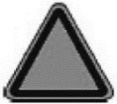 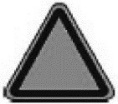 жёлтый Предупреждение  о возможной опасности. Осторожность. Внимание  Предписывающие знаки Круг 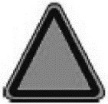 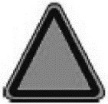 синий Предписание обязательных действий во избежание опасности  Знаки пожарной безопасности Квадрат или прямоугольник 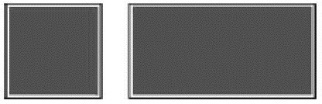 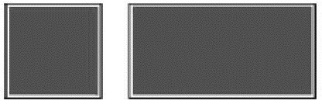 красный Обозначение и указание мест нахождения средств противопожарной защиты, их элементов  Эвакуационные знаки и знаки медицинского и санитарного назначения Квадрат или прямоугольник 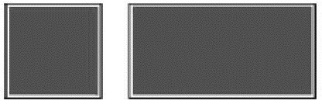 зелёный Обозначение направления движения при эвакуации. Спасение, первая помощь при авариях или пожарах. Надпись, информация для обеспечения безопасности  1 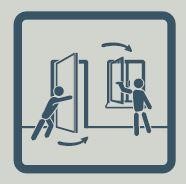 1 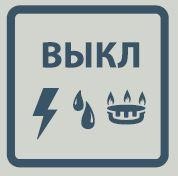 2 2 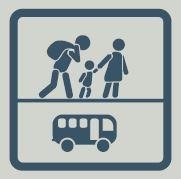 3 3 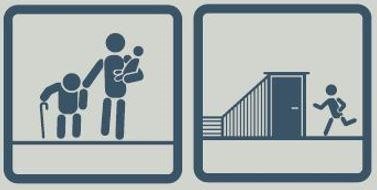 3 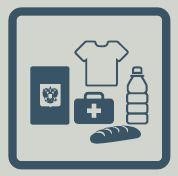 4 4 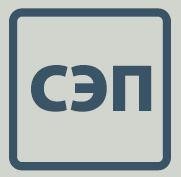 5 5 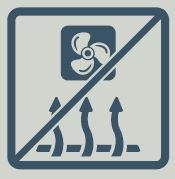 Группы индивидуальной защиты Средства индивидуальной защиты СИЗОД СИЗК МСИЗ Степень разрушения составных частей объекта (от наименьшего к наибольшему) Степень разрушения составных частей объекта (от наименьшего к наибольшему) Степень разрушения составных частей объекта (от наименьшего к наибольшему) Степень разрушения составных частей объекта (от наименьшего к наибольшему) Предназначение  (защитные свойства) фильтра Предназначение  (защитные свойства) фильтра Цветовая маркировка Цветовая маркировка Предназначены 	для 	защиты 	от органических газов и паров с температурой кипения свыше 65°С 1 А Желтый Предназначены для защиты от неорганических газов и паров, за исключением оксида углерода 2 Б Серый Предназначены для защиты от диоксида серы и других кислых газов, и паров 3 В Коричневый Предназначены для защиты от аммиака и его органических производных 4 Г Зеленый 1 2 3 4 Территория, на которой сложилась чрезвычайная ситуация Количество пострадавших составляет Размер материального ущерба составляет (рублей) Характер ЧС (по масштабу) не более 10 человек не более 240 тыс. Затрагивает территорию двух и более городских округов, расположенных на территории одного субъекта Российской Федерации не более 12 млн. Затрагивает территорию двух и более субъектов Российской Федерации свыше 50 человек свыше 500 человек свыше 1,2 млрд Не выходит за пределы территории одного субъекта Российской Федерации не более 500 человек Не выходит за пределы территории одного муниципального образования не более 50 человек 